Звуковая культура речи: звуки Л, ЛЬ.Подготовила Дергунова Л.В.Предложите ребенку поиграть с язычком.Не устанет наш язык, 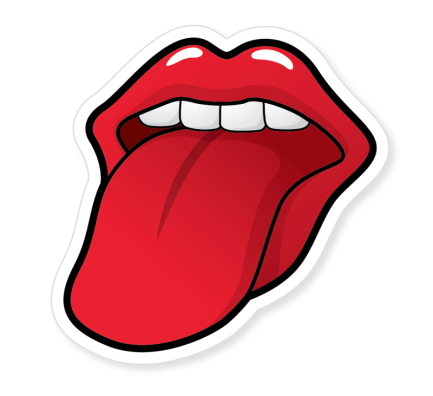 К упражнениям привык.Постараемся и сможем,Ведь гимнастика поможет.Ведь она для языка,Очень важна и нужна.Раз, два, три, четыре, пять –Начинаем мы играть!1. «Качели»Рот открыт. Напряженным языком тянуться к носу и подбородку, либо к верхним и нижним резцам.2.«Вкусное варенье»Рот открыт. Широким языком облизать верхнюю губу и убрать язык вглубь рта.3. «Лошадка»Присосать язык к нёбу, щелкнуть языком. Тянуть подъязычную связку.Играл наш язычок на солнышке и вдруг услышал знакомую песенку ль-ль-ль. Эту песенку пел весёлый самолётик. Песенка у него была мягкая. Давай вместе споем песенку маленького самолётика. 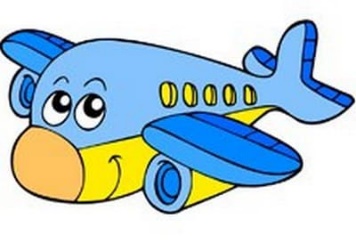 Продолжил греться наш язычок на солнышке и вдруг услышал песню большого самолета. Его песня была твердая и звучала так л-л-л-л-л-л. Чтобы спеть песенку большого самолёта надо улыбнуться, показать зубки; кончик языка поднять вверх и прижать его к бугорочкам за зубами (показ). Давай все вместе споём песенку большого самолёта.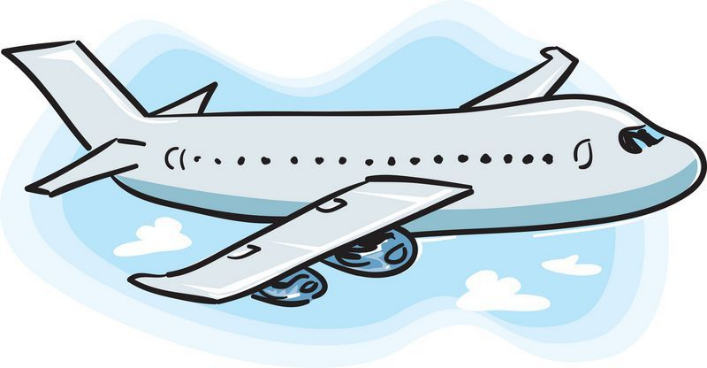 А сейчас мы споём разные песенки.Ла-ла-ла—Ля-ля-ляЛы-лы-лы—Ли-ли-лиЛу-лу-лу—Лю-лю-люОл-ол-ол—Ял-ял-ял.Предложите ребенку немного размяться.Физкультминутка «Части тела»:Дети должны показывать части тела в соответствии с текстом стихотворения.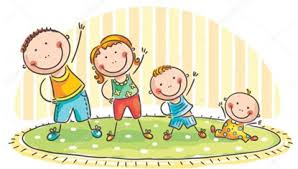 Вот со звуком «Л» слова: Лоб, затылок, голова, кулаки, ладошки, локти.Звука «Л» нет в слове «ногти». Глазки, тело и лопатки.Звука «Л» нет в слове «пятки».Наш веселый язычок придумал новую игру. Игра называется «Доскажи словечко».Гладко, плавно лился стих,Вдруг споткнулся и притих.Ждёт он и вздыхаетСлова не хватает!Чтобы снова в добрый путьСтих потёк, как речка,Помоги ему чуть-чуть,Подскажи словечко!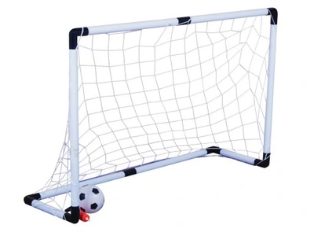 Ну, давай играть в футбол! Забивай скорее … (гол)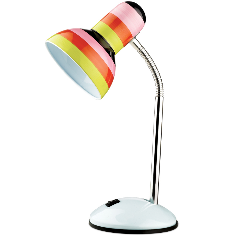 Нам темно. Мы просим мамуНам включить поярче … (лампу) 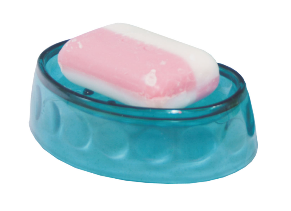 Руки мыть пошла Людмила,Ей понадобилось … (мыло) 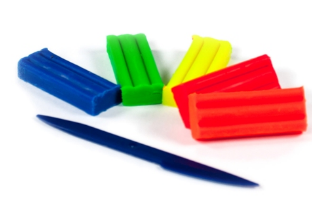 Молодчина эта Лина,Лепит всё из … (пластилина) 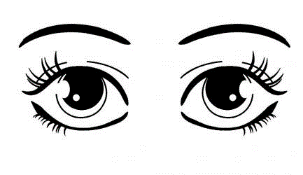 Заглянула в дверь коза,Очень грустные … (глаза) 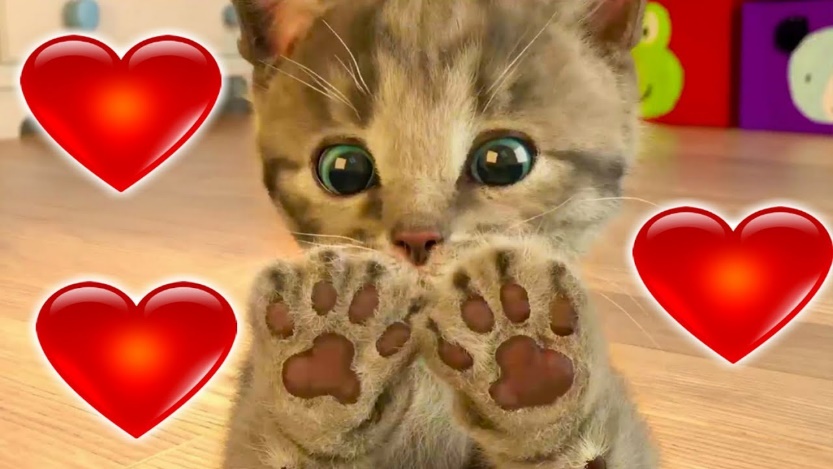 Сшил себе котёнок тапки,Чтоб зимой не мёрзли … (лапки) Игра «Что нарисовано, скажи!».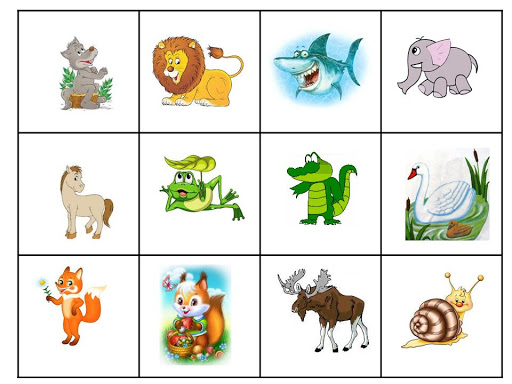 Итог: Попросите вспомнить ребенка: С каким сегодня звуком познакомились? В какие игры играли? Чьи песенки пели? Чья песенка больше понравилась?